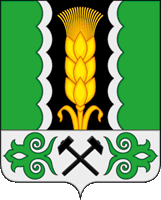  Российская Федерация                                     Республика ХакасияАлтайского района Администрация Новомихайловского сельсоветаПОСТАНОВЛЕНИЕ«27» ноября 2017 г.							№ 63.			    с.Новомихайловка					Об утверждении муниципальной программы «Благоустройство территории Новомихайловского сельсовета на 2018 – 2022 годы»В целях комплексного развития территории Новомихайловского сельсовета Алтайского района, Республики Хакасия, создания удобной и привлекательной среды села, повышения эффективности использования бюджетных средств и внебюджетных источников финансирования, руководствуясь Федеральным Законом № 131-ФЗ от 06.10.2003 «Об общих принципах организации местного самоуправления в Российской Федерации», ст. 9 .Устава муниципального образования Новомихайловский сельсовет,  Администрация Новомихайловского сельсоветаПОСТАНОВЛЯЕТ:1.Утвердить муниципальную Программу «Благоустройство территории Новомихайловского сельсовета на 2018 – 2022 годы», согласно приложению к настоящему постановлению.2.Установить, что в ходе реализации муниципальной программы «Благоустройство территории Новомихайловского сельсовета на 2018 – 2022 годы», мероприятия, объемы и источники финансирования мероприятий подлежат корректировке и учитываются при формировании проекта местного бюджета на соответствующий финансовый год, а также при внесении изменений в бюджет соответствующих изменений.3.Делопроизводителю Новомихайловского сельсовета настоящее постановление обнародовать на информационных щитах «Обнародование» и опубликовать на сайте администрации муниципального образования Алтайский район.4.Контроль выполнения настоящего Постановления оставляю за собой. 5.Настоящее постановление вступает в силу с 01 января 2018 года.Глава Новомихайловского сельсовета			           П.А.  Лавринов